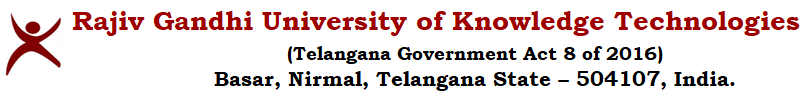 A.Y 23-24_E2_SEM2_MECHANICAL ENGINEERING TIMETABLEYearTimeMonTueWedThuFriSatYearTimeMonMonTueTueTueWedThuThuFriFriSatC1(ME-027)Slot-1ABDDBC2 (ME-028)Slot-1BBDDDEAAEEC1(ME-027)Slot-2CAECEC2 (ME-028)Slot-2AABBBDEEBBC1(ME-027)Slot-3DCAAX1C2 (ME-028)Slot-3CCAAACDDZ1Z1C1(ME-027)Slot-4BDCEX1C2 (ME-028)Slot-4DDCCCACCZ1Z1C1(ME-027)LUNCH BREAKLUNCH BREAKLUNCH BREAKLUNCH BREAKLUNCH BREAKLUNCH BREAKLUNCH BREAKC2 (ME-028)LUNCH BREAKLUNCH BREAKLUNCH BREAKLUNCH BREAKLUNCH BREAKLUNCH BREAKLUNCH BREAKLUNCH BREAKLUNCH BREAKLUNCH BREAKLUNCH BREAKLUNCH BREAKC1(ME-027)Slot-5FGFGSlot-5Slot-5GGGGGFFC1(ME-027)Slot-6Z1Z2Y1Y2X2Slot-6Slot-6Y1Y1Y2X1X1X1X2Z2Z2C1(ME-027)Slot-7Z1Z2Y1Y2X2Slot-7Slot-7Y1Y1Y2X1X1X1X2Z2Z2YearTimeMonTueTueWedThuFriSatTimeC3 (ME-SEMINAR HALL)Slot-1AAAEFSlot-109:00 AM to 09:55 AMC3 (ME-SEMINAR HALL)Slot-2BDDCADSlot-210:00 AM to 10:55 AMC3 (ME-SEMINAR HALL)Slot-3ABBECY1Slot-311:00 AM to 11:55 AMC3 (ME-SEMINAR HALL)Slot-4CEEDDY1Slot-412:00 PM to 12:55 PMC3 (ME-SEMINAR HALL)LUNCH BREAKLUNCH BREAKLUNCH BREAKLUNCH BREAKLUNCH BREAKLUNCH BREAKLUNCH BREAKLUNCH BREAKLUNCH BREAKLUNCH BREAKC3 (ME-SEMINAR HALL)Slot-5GFFBGCSlot-52.00 PM to 2:55 PMC3 (ME-SEMINAR HALL)Slot-6X1X2Z1Z1Z2Y2Slot-63.00 PM to 3:55 PMC3 (ME-SEMINAR HALL)Slot-7X1X2Z1Z1Z2Y2Slot-74.00 PM to 4:55 PMCourse codeCourse NameL-T-PTOTAL CONTACT HOURSFACULTYAME2201Fluid Mechanics and Hydraulic Machines3-1-04Mr.Sana Kumar(C1,C2,C3)BEC2207Electronics ICs applications3-0-03Mr. Naganjaneyulu(C1,C2,C3)CME2203Manufacturing technology I3-1-04Mr. K.Mahesh(C1) &Ravi Kumar (C2, & C3)DME2202Dynamics of Machinery3-1-04Mr. Charan Reddy (C1, C2, & C3)EME2211Composite materials3-0-03Mr. M. Narender (C1, C2, & C3)XME2801Fluid Mechanics & Hydraulic Machinery Lab0-0-22Mr. Sana Kumar (C1), Mrs. Lalitha P(C2, C3)YME2802Theory of machines lab0-0-22Mr. G. Ashok Kumar (C1, C2, C3_Batch 1), Tirupathi (C3_Batch 2)ZME2803Manufacturing Technology I lab0-0-22Mr. K. Mahesh (C1), Mr. Jakirahemed (C2, C3)FHS2203Soft Skills0-0-22Mr.  Prabhakar Rao(C1 & C2)  & Mr. Vasanth babu (C2& C3)GHS2201Essence of Indian Traditional knowledge 0-0-22Mr.K.Anil(C1), Mr .M. Chadrasheker(C2),Mr.M.Venkateshwarlu(C3)Mr. Sana KumarFaculty I/c,Dept. Timetables CoordinatorFaculty I/c,Overall TimetablesCoordinator                 Mrs. Lalitha PHoD/MEMr. K. MaheshAssociate Dean Engineering